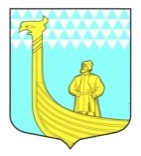 СОВЕТ ДЕПУТАТОВМУНИЦИПАЛЬНОГО ОБРАЗОВАНИЯВЫНДИНООСТРОВСКОЕ  СЕЛЬСКОЕ ПОСЕЛЕНИЕВОЛХОВСКОГО  МУНИЦИПАЛЬНОГО РАЙОНАЛЕНИНГРАДСКОЙ  ОБЛАСТИтретьего созыва                                                    проект     Решение       «__  _»   января 2019 года                                                        №__О  рассмотрении  проекта  решения совета депутатов «  О   внесенииизменений и дополнений  в   Устав   муниципального   образованияВындиноостровское  сельское    поселение  Волховского   муниципального района Ленинградской области»В соответствии с  Федеральным законом от 06.10.2003 года №131-ФЗ «Об общих принципах организации местного самоуправления в Российской Федерации,  совет депутатов муниципального образования Вындиноостровское сельское поселение решил: 1. Принять проект решения совета депутатов   «О внесении изменений и дополнений в Устав муниципального образования Вындиноостровское сельское поселение Волховского муниципального района Ленинградской области» согласно приложения.2.Вынести проект  решения совета депутатов «О внесении изменений и дополнений в Устав муниципального образования Вындиноостровское сельское поселение Волховского муниципального района Ленинградской области»  на публичные слушания.3. Главе муниципального образования:3.1.Организовать публикацию  проекта  решения совета депутатов   «О внесении изменений и дополнений в Устав муниципального образования Вындиноостровское сельское поселение Волховского муниципального района Ленинградской области» МО Вындиноостровское сельское поселение в новой редакции  в газете «Волховские Огни» и разместить на официальном сайте муниципального образования Вындиноостровское сельское поселение vindinostrov.ru3.2. Организовать  назначение и проведение публичных слушаний.4.Данное решение вступает в силу с даты его официального опубликования .  5. Контроль за исполнением данного решения оставляю за собой.Глава муниципального образованияВындиноостровское сельское поселение                   А.А. Сенюшкин       Приложение 1к  решению совета депутатов МО Вындиноостровское сельское поселение От «  »  ноября  2018 года №____Внести в Устав муниципального образования Вындиноостровское сельское поселение Волховского района Ленинградской области, принятого решением совета депутатов МО Вындиноостровское сельское поселение Волховского муниципального района Ленинградской области от 21.06.2016 г. № 39 (далее – Устав), следующие изменения и дополнения:Внести изменения в статью Статья 14. Публичные слушания, общественные обсуждения и читать ее в новой редакции :  «Для обсуждения проектов муниципальных правовых актов по вопросам местного значения с участием жителей советом депутатов, главой поселения могут проводиться публичные слушания.1.Публичные слушания проводятся по инициативе населения, представительного органа муниципального образования, главы муниципального образования или главы местной администрации, осуществляющего свои полномочия на основе контракта.2.Публичные слушания, проводимые по инициативе населения или представительного органа муниципального образования, назначаются представительным органом муниципального образования, а по инициативе главы муниципального образования или главы местной администрации, осуществляющего свои полномочия на основе контракта, - главой муниципального образования.3.На публичные слушания должны выноситься проекты актов, а также вопросы, указанные в части 3 статьи 28 Федерального закона от 6 октября 2003 года № 131-ФЗ.4.Порядок организации и проведения публичных слушаний определяется решением совета депутатов в соответствии с частью 4 статьи 28 Федерального закона от 6 октября 2003 года № 131-ФЗ».